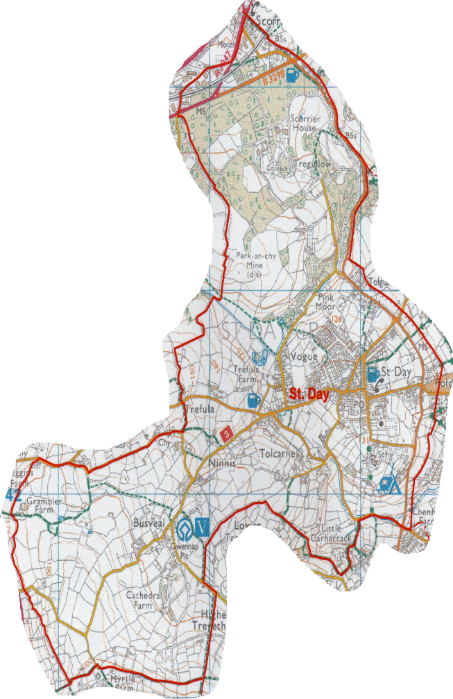 This is your opportunity to influence the future development of the Parish and your opinion matters. Please complete this survey by 1stApril 2022. St Day Parish Council is working with the community to produce a Neighbourhood Development Plan for the Parish, which includes Scorrier and Busveal, to ensure that the community can shape the future development of our area.If you have difficulty in completing this survey for any reason, or if the survey is required in another format, please contact the Parish Clerk on 078260 856262 or email stdaypc@gmail.com We want everyone to have an active say in the future of the Parish and would like to know what you think. Please take the time to fill in this quick survey and let us know your views.Additional copies of the survey can be obtained from St Day Post Office, or by email – via the Parish Clerk (stdaypc@gmail.com)Questionnaire Number 1 What are three positive things you like about the Parish?What do you think are three things which could be improved about the Parish?Do you think producing an NDP for the Parish is a good idea? (please circle )	Please explain why.Please indicate below FIVE topics you feel are the most important to be included  (please circle Five topics for your response)Please state below any other topic you feel should be covered which is not listed above:Personal Information – OPTIONALThank you for taking the time to fill in the surveyYour Community Needs You!Would you be willing to complete a longer survey? (please circle)Would you like to be involved in the production of the NDP? For example as a member of a Steering Group, provide specialist input, or help with consultation and community engagement? (please circle) If you have answered 'Yes' to any of the above 2 questions please complete below:Please note all personal details will be retained within the Data Protection Act and NO information provided in this survey will be linked to an individual.How to submit your response:Tear out the survey from your newsletter and drop into the pages into: Scorrier Christian Fellowship ChurchSt Day Post OfficeThe Star Inn at VogueComplete online at https://forms.office.com/r/GPkC8DEnKwPlease complete and return by 1st April 2022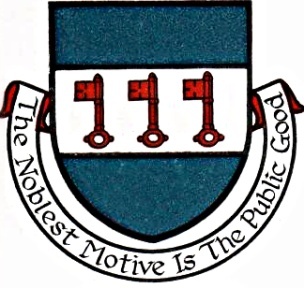 123123YesNOWildlifeRecreation/Leisure FacilitiesHistoric Environment/HeritageLandscapeCommunity FacilitiesOpen Spaces/Footpaths etc.Accessibility	Renewable EnergyHousing, design, number, typeTransport/ TrafficEconomy / JobsEducation / SkillsClimate ChangeLocation of developmentSecond HomesPost code Do you live in the Parish? Y or NDo you live in the Parish? Y or NDo you commute of the parish for work or school? Y or NDo you commute of the parish for work or school? Y or NAge Range Under 1414- 2122-4041- 5960 + YesNOYesNOName:Address:Telephone Number:Email: